Class 7: organizing writing, the rubric for the narrative w/example + draft zero – after brainstorm comes ‘writing’Analysis/Career Breakdown essay due TODAY!  NO LATE DAY!  Hand in end of class or email by 11:59PM latest!   Otherwise 0/100pts!Quiz 3 : from: “The New Spies”  138-143
 QUESTION: Should companies be allowed to use spying style techniques to counter angry/abusive consumers and slick competitors?  Give an example of what could inspire valid  and one example that could inspire abusive spying that you could imagine. CLASS: No quiz on Thursday
For those presenting in GBS151…remember need to:a)Meet with me before presenting during office hours to review draft 
This gives you auto A for HW 10   (remember presentation grade also  counts in ENG101)
If missing two consecutive HW’s…DROPPED!Need to see: TODAY: Hand in HW 4 at end of class or by email by 11:59pm.All-Purpose (Creative or expository) Writing StepsI. Prewriting steps including idea brainstormingII. Brainstorming on PaperIII. starter draft/ zero draftIV. first draftV.  Revising [for content] draftsVI. Proofreading [for errors]. Submission draftAfter brainstorming....ZERO DRAFT is…1)create/collect scenes of 'must haves' for your writing (outline or numbered) as NOTES TO YOURSELF  (an ending, an opening, some key actions, images, problems, quotes or feelings or what ifs or dialogue...scattered on a paper, scattered on a computer file, on index cards -- anyway that works for you -- but whatever comes to you as important that this 'story' tells or teaches)BASICS:Who is involved in your narrative besides yourself?■ What event or conflict will you narrate?■ When and where did the story take place?■ Why is this story important? What does your audience learn from it?2) VERY BASIC ORGANIZATION: beginning, middle, endThe BeginningThe beginning of your personal narrative should “set the scene.” It does so by introducingthe setting of the narrative (the place and time in which the story occurs), some or allof the main characters who appear in the story, and the general confl ict or other situationthe story focuses on. The beginning of the story also establishes the tone of the narrative,whether it is humorous, suspenseful, reflective, peaceful, and so on. The beginningof a narrative might occupy one paragraph or several, depending on what you want to say about the setting, characters, and conflict.The MiddleThe middle of the story is where the action takes place. Here, the confl ict introduced inthe beginning causes the characters to interact with one another in certain ways. Themiddle is the section of the story that leads to the climax—the high point of the story, thepoint at which the reader feels the most emotional intensity—through a pattern of risingaction or rising intensity. Often, the climax itself occurs at the end of the middle sectionof the narrative.The EndThe end of the narrative is where the meaning of the story is revealed or shown. Usually,the end is shorter than the other sections. It might be a paragraph in which yousummarize the lesson you learned from the events you’ve narrated. It could even be asentence in which you state the “moral” of the story. Sometimes, the climax of the storyhappens at the end and the meaning of the events is left to the reader to experiencealoneSAMPLE ESSAYDeveloping a ZERO DRAFT:EXAMPLE : 
Audience: General (personal example/interesting case).  
Purpose: The unusual, nonsense crap that has to happen to keep or tear a family apart.
Tone: Childhood crimes, maybe deep secrets kept, tragedy and recovery? (Looking at a picture from the old home in Flagstaff – had so much but no one in pic happy except me as kid.)  brainstorm, started with method 15) personal experience summarized w/ notes (no particular order):  Working title:  “Family fires”(Waking up in the middle of the night, smelling smokeIntroduce the home in Introduce Mom and DadLosing EverythingMom buying a smoke detector; Dad refusing to install it Three days later parents announced divorce.Hearing a pop, jumping out of bed, running downstairsHow the fire started (don’t tell audience)Set the scene: checking the laundry, going to bed: Dad Laundry at night, leaving tomorrow.C. Seeing smoke and fire in the living roomYelling to wake Mom and DadThey cancel divorce Product? Lie Detector, fire alarm, “Save the Family” campaign,  book on divorceZERO DRAFT STEP 3) Turn scenes into --> Outline or unordered paragraphs or pages  okay if out of orderStart a new paragraph in these situations:1. When the setting or scene changes. If your characters move from one place to another or if one bit of action happens in the morning and the next in the afternoon ( just two examples from many possibilities of change in time), help your reader “see” the change of setting by starting a new paragraph.
2. When the action takes a major step forward. Some narratives contain dramaticevents; others are subtle and might consist more of changes in thinking than ofactual events. Nonetheless, when you feel that your action is moving from one phaseto another, or we jump to another person’s POV, help your reader perceive this change by beginning a new paragraph.3. When the dialogue switches from one speaker to another. This is a convention ofwriting dialogue that you are probably quite familiar with from your personal reading.ORGANIZED VERSIONI. Beginning: Set the sceneA. Introduce the home in B. Mom buying a smoke detector; Dad refusing to install it C. Three days later parents announced divorce.D. Living there E. Introduce Mom and DadF. Set the scene: checking the laundry, going to bed: Dad Laundry at night, leaving tomorrow.II. Middle: The story of the fireA. Waking up in the middle of the night, smelling smokeB. Hearing a pop, jumping out of bed, running downstairsC. Seeing smoke and fire in the living roomE. Yelling to wake Mom and DadF. Losing Everything III. End: What we learnedA. How the fire started (don’t tell audience, let them try to figure out if me, dad started it, ‘Angels’)B. Parents Cancel divorceC. Final sentence????PRODUCT:  Book: “Clean Break: Preventing Children from acting out when divorcing under hostile conditions”ZERO DRAFT STEP 4) Order your notes/scenes to match the parts of your organization of subtopics or timeline or sections or type, cut and paste the segments around into a single documentONE SINGLE NOTEBOOK… starts writing intros / 3 types of intros….What is a fire?  A family fire is….Flat intro:  My family home in Flagstaff burned down on ZZZZZZZZz,  three days after my father and mother sat down and told me that they (dad said ‘SHE’) decided a divorce was best.    We  survived the physical fire as a family, with just our night clothes. We survived the family fire much better after that, as if the announcement for divorce had never happened and all the dead weight we carried burnt off our backs so we could stand again, united as a family.SELF NOTE: [did not use – WHY?  Not sure where to take it – it’s almost already done as a story)Original controversial intro:  They say a forest fire clears dead wood so new plants can grow, right?  When all the good are asleep and dreaming, sometimes angels or devils sometimes listen in, maybe grant wishes, even pyro a place to the ground, when they are asked honestly, with feeling – asked to intervene and save something that matters but is about to shatter .  Controversial intro revised v2:  I said to nobody, meaning to everybody in the Universe above my bed, on one long dark night of solitary tears, that I would give up every video game, every , every bit of favorite clothing if I could keep my family intact.  A day after a blowout over how much money my mom spent on paranoia house safety purchases, my dad throwing a firealarm against the outside of the house -- I knew we were almost done.  Three days later we had the family ‘talk,’ and two days after that I caught my dad doing a last night of laundry before his planned date for moving out.  It was all real now.  When all the good are asleep and dreaming, sometimes angels and devils sometimes listen in, maybe even would pyro a place to the ground, when they are asked honestly, with feeling – asked to intervene and save something that matters but is about to shatter .  
SELF NOTE:  Maybe ending with this?They say a forest fire clears dead wood so new plants can grow.  We survived better than before: even though the fire insurance would not pay us fully, we move away from  together, eventually got back on our feet, and everyone then remembered the part of “Til death us do part” from then on.  I got to keep both father and mother.  Those are the only things I really needed, really.SELF NOTE: [did not use – WHY?  TONE: psychopath.  Don’t want classmates to think I’m a psychopath )Story intro Version 1: I was dropped off a few minutes early by the after-school-mom third-grade carpool.  At the driveway in front of my house in , my family was again floorshow for my neighbors and friends.   My mother yelling at my father, “because you are so a selfish desperate prick and I know you, that’s why,” and my father holding a small round bomb-looking thing with a flashing green light.  They saw us arrive and my mother went into Disney mode and said, “Honey, boys, Camilla, you are back early…snacks?…for you and your friends, want to come in?”  Eyes are glassy-watery and her face red from the argument blood gathered in her cheeks before she shrugged in fear at the next sound, under her mask of mom-greets-carpool.  A loud broken crash of my dad’s perfect pitch of the round object against the house as I get out of the car and close the door behind it.  Dad rushes into the home, appearances who cares; while the smoke alarm dies a single auto-check alarm before settling, broken up, behind the Charcoal BBQ grill on the patio.  “Darn machines don’t work sometimes even with the instructions, and my husband, he gets frustrated,” Mom excused pops pathetically.  “Snacks?  I have cupcakes.”  “No thanks…others to deliver, see you,” answers Camilla in a shaky rushed voice clutching the steering wheel with fear.  Everyone knows not to get involved.   Disney mode continues – mom’s pat to the head and hand on my shoulder.  Fires don’t fan in public places in my household.  At least not without a little help.  NOTE TO SELF:  Don’t use – last sentence tells everyone I set the fire.  spoiler alert.Story intro Version 2:Dropped off a few minutes early by the after school mom carpool, at the driveway in front of my house in , my family was again a floorshow for my neighbors and friends.   My mother yelling at my father, “So selfish, cheap -- you would put a price on our safety?!?” and my father holding a small round bomb-looking thing with a flashing green light.  They saw us arrive and my mother went into Disney mode and said, “Honey, boys, Camilla, you are back early…snacks?… want to come in?”  A loud shatter-smash sound -- my dad’s perfect pitch of the round object against the patio a few feet in front of him as I get out of the car and close the door behind me.  Dad rushed into the home, yelling to no one in particular, the cheap alarms are good enough—don’t want to waste my money – your lawyer will do that for you anyway!” The smoke alarm did an auto-check alarm as it lay in its own pieces of broken plastic, behind the BBQ Weber Grill, on the patio.  “No thanks…others to deliver, see you,” answers Camilla in a shaky rushed voice clutching the steering wheel with fear.  Everyone knows not to get involved.   My mom’s Disney mode continues – mom pats my head and ushered me inside.  Fires don’t fan in public places in my household.TIRED, MAKES CLOSING NOTES TO SELF/REMINDERS before stopping for today:
[rest of story:  A few days later, wake up in the middle of the night, smelling smoke. ]  Loud pop – half broken fire alarm left on porch still activating and then ringing out, pop and echo against the Weber Grill: damaged alarm tone, but still loud enough to awaken me and anyone within  a mile.Fire in the living roomI wake up all, scream outAlarm, though damaged from throw, would keep going off so loud that neighbors heard almost a ¼ mile away and called fire department while we made it out somehow with bedding mattress out of window – father being a father and a hero before he, bloodied from glass and effort barely makes it out before fire hits the roof we just slid down out of window, carrying a few things, especially??????NOTES TO SELF: A LESS PSYCHO ENDING NEXT:
The fire insurance wouldn’t pay because the alarm was not installed IN THE HOUSE.Even as parts of the burning porch fell on the alarm, it kept going. We lost so much, but regrouped and found what was really important had survived.We are still a familyWe are still aliveProduct at the end? (not a child’s mental hospital outreach)First Alert Firealarm -- survived the throw at a tree!  Loudest, toughest alarms.  “American built to military standards, but sold for American safety.”  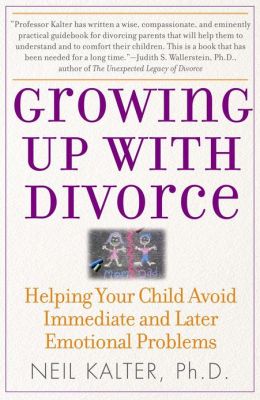 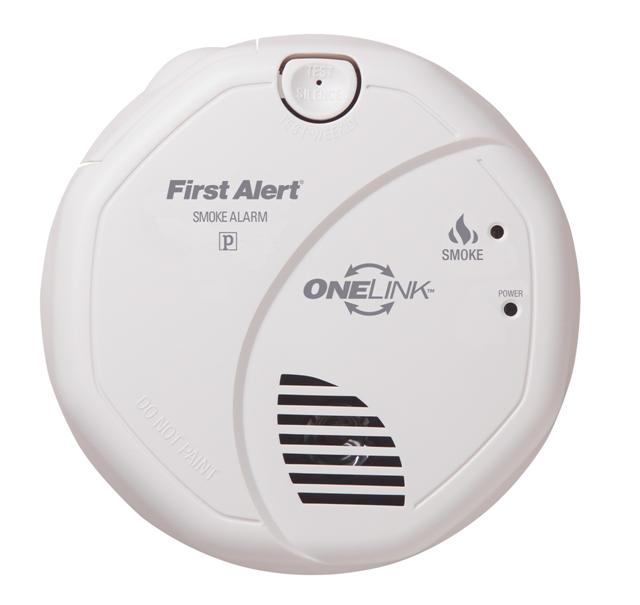 III. So how will it be graded: what is a rubric?  Let’s give out the points!Split Out of 70 pts…(grammar and sentences and paragraph = 30 pts)65FINAL VERSION OF AGREED UPON RUBRIC FOR NARRATIVE ESSAY:  Last year NARRATIVE: 10 A’s,  7 B’s, 3 C’s,  3 F (all were too short), 2 dropsFor next class: Improving DRAFTS.  NO QUIZ or HW, just class!  Good luck on GBS exam!MAKE SURE TO HAND IN ANALYSIS/CAREER BREAKDOWN at end of class OR email NO LATER THAN 11:59pm (make sure you get email reply saying received!)  LATE = 0 of 100/F!!!Miguel.fernandez@cgc.edu  AND BACKUP eng102papers@gmail.com SAME FOR HW4!!!!Narrative Essay Out of 100 pts (Negotiated) LAST YEAR’S Narrative Essay 1. Topic Appropriate  _10___1. Topic Appropriate [0-5]2. Essay delivers its message/stays on topic _10___2. Essay delivers its message/stays on topic [0-10]4. Creative/uncommon [] _10___4. Creative/uncommon [0-5]5. Detailed/specific content/ enough ex.   10 _____5. Detailed/specific content/ enough ex.  [0-10]6. Essay breaks down into relevant para. __5___6. Essay breaks down into relevant para. [0-5]7. Strength of imagery _10____7. Strength of argument or Strength of imagery [0-5]8. Grammar &  Spelling _15pts8. Grammar &  Spelling [0-15]9. Sentences& . 15 pts9. Sentences & . [0-15]10. Format _5?____10. Format [0-5]11. Consistent/Builds _0____11. Consistent/Builds [0-5]12. LENGTH  (double spaced, Name, date at top)
< 2.5 pages = 0/FBetween 2.5 pages and bottom of page 2= -20Hits 3rd page but < middle = -10Hits middle of 3rd page but not to bottom= -5 NOT NEGOTIABLE13. Cohesive/Sounds Good /_5?___13. Cohesive/Sounds Good [0-10]15. Introduction _3____15. Introduction [0-5]16. Conclusion _2____16. Conclusion [0-5]